Complete all applicable information on this form. You may attach brochures or other documentation which may aid in a better understanding of services provided. Please type or print carefully.EMAIL completed form to: hpierce@unitedwayplains.org. ATTACH a copy of your IRS 501(c) status (if applicable).Date: 	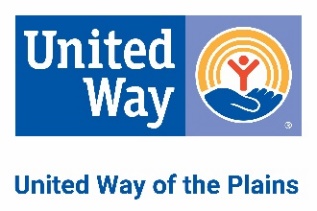 Agency Name: 	Address (Street, City, State, ZIP): 	Mailing Address (if different): 	Email: 		Website:	Phone: 		Alt. Phone: 	Fax: 		24 hr or 8YY: 	Person in Charge: 		Title:	Contact Person: 		Title:	     *Communicates with 211 for listing updatesHours:	Agency Type (check one):o Government 	o Profito Religious 	o Private, Non-Profito Volunteer	o Public, Non-ProfitPurpose:	Handicap Access?     o Yes     o NoPerson Completing This Form:	UNITED WAY 211 AGENCY FORM 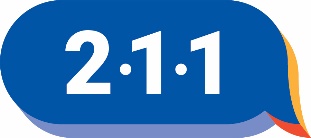 